Карточка предприятияС уважением, генеральный директор Таимов Рустам МагомедовичОбщество с ограниченной ответственностью "ВодоКонструкции"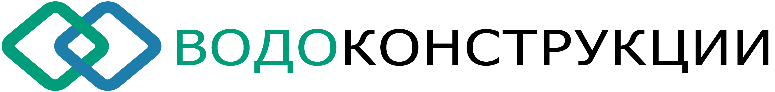 ИНН 7714980767 КПП 502401001ОГРН 1177746250945143404, Московская область, г. Красногорск, ул. Губайлово, владение 56, склад 5Название организацииООО «ВодоКонструкции»Юрид./Фактический адрес143404, Московская обл, Красногорск г, Губайлово ул, дом 56, офис ЛИТ./СКЛАД А6/5Почтовый адрес143404, Московская область, г. Красногорск, ул. Губайлово, владение 56ИНН/КПП7714980767/502401001ОГРН1177746250945 от 15.03.2017г.БанкООО "Банк Точка"БИК 044525104Расчётный счет40702810108500001390Корр. счет30101810745374525104ОКВЭД46.74.2; 46.69.9ОКПО09954445ОКТМО46744000001Телефон(495) 772-41-71 – общий;8-926-222-18-11 –Генеральный директор;8-962-904-44-59 – Главный бухгалтер;Почта Emailinfo@vodokon.ru – общая;fin@vodokon.ru – главный бухгалтер;buh@vodokon.ru -бухгалтерияСайтwww.vodokon.ruГенеральный директорТаимов  Рустам Магомедович (На основании Устава)Главный бухгалтерТаимова Диана Игоревна (На основании  приказа №4 от 01.01.2019)Режим налогообложенияОбщий, НДС 20% 